Памятка по заполнению приложения для прибывающих в а/п Дубай (DXB Smart App )Туристы должны заранее (перед вылетом) скачать на смартфон специальное приложение «COVID-19 DXB Smart App», заполнить все необходимые поля. По прилету в Дубай предоставить сгенерированный приложением QR код для облегчения и ускорения сдачи повторного ПЦР-теста на COVID-19 по прибытии.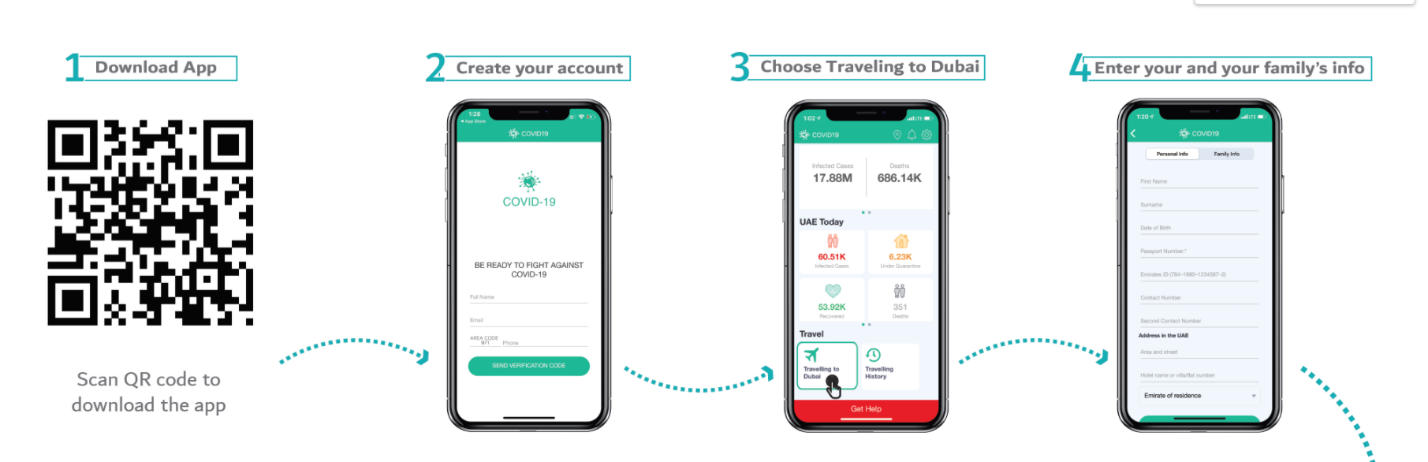 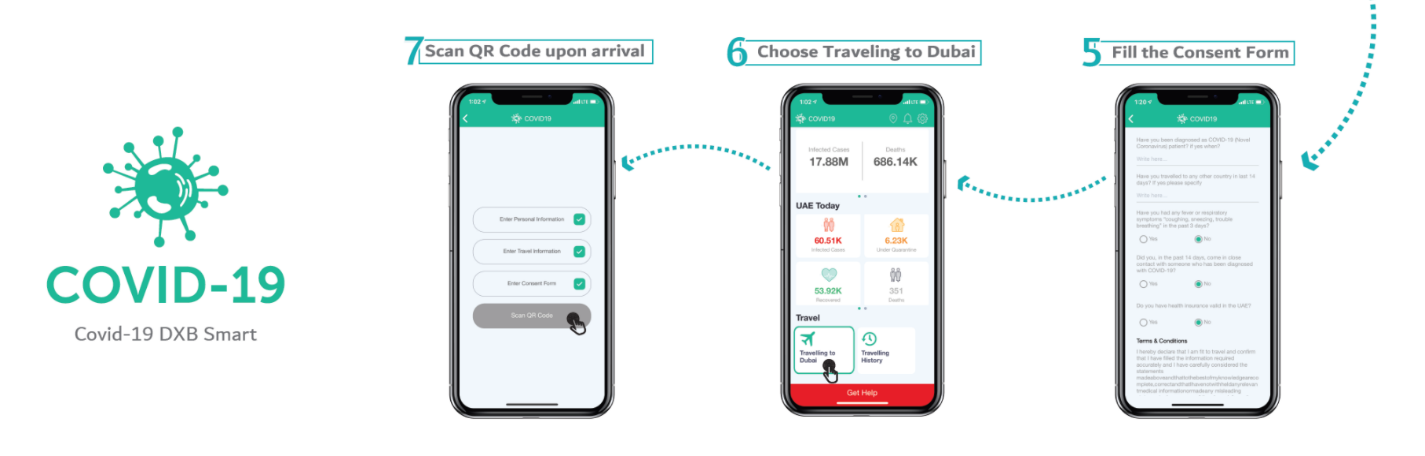 